MEETING MINUTESSOUTHEAST MICHIGAN REGIONAL TRANSPORTATION OPERATIONSCOORDINATING COMMITTEEDate: January 11, 2013	Time: 9:00 AMMeeting Held: Southeast Michigan Transportation Operations Center (SEMTOC), Detroit, MichiganPresent	Representing	Phone Number	E-MailWilfred Beal	City of Detroit	(313) 833-0159	wilbea@detroitmi.govDayo Akinyemi	MITSC MDOT	(313)256-9800	…… AkinyemiO@michigan.govDave Berridge	MDOT	(517) 373-8090	BerriddgeD1@michigan.govBrandon Boatman	MDOT	(517) 373-6898	boatmanb@michigan.govTom Bruff	SEMCOG	(313) 324-3340	bruff@semcog.orgBrian Bull	MSP Metro	(248) 584-5740	bullb@michigan.govSamantha Cook	Macomb County	(586) 463-8671	scook@rcmcweb.orgAmy Lipset	MDOT	(517) 373-2909	lipseta@michigan.govGeorge Baker	OnStar	(313) 667-0794	george.baker@onstar.comSarah Gill	MDOT SEMTOC	(248) 867-6841	gills@michigan.govMorrie Hoevel	FHWA	(517) 702-1834	Morris.Hoevel@dot.gov Angie Kremer	MDOT Incident Mgmt	(517) 241-4970	kremera@michigan.govJackie Kawa	Macomb Co Roads	(586) 463-8671                   JKawa@RCMCweb.Mike Lucas	ERR	(586) 864-8856	mlucas95@yahoo.comJohn Sanford	MDOT Taylor TSC	(313) 375-2400	sanfordj@michigan.govTom Simpson	MDOT	(810) 227-4681	simpsonto@michigan.govAaron Raymond	MDOT Metro Region	(313)477-1044        raymonda2@michigan.gov Sgt. Craig Shackleford	Bloomfield Twp PD	(248)433-7749cshackleford@bloomfieldtwp.orgKyle Kinsley	Monroe Co Road Comm.	(734) 240-5102	kkinslemcrc-mi.orgy@Barbara Swan	SEMTOC URS	(313) 965-0777	Swanbl@mmichigan.govMichael Shaw	MSP Metro	(248) 584-5740	shawmu@michigan.govPhil Wagner	West Shore Fire	(734) 476-2360	pwwagner@charter.netJulie Busch	MSP 2nd District HQ	(734) 287-5000	buschj@michigan.govJason Follman	………..	Bloomfield Twp PD       (248) 433-7755      jfollman@bloomfieldtwp.orgKen Van Spartenak…………… 	Walled Lake FD ….     (248) 960-2045 kvansparrentak@walledlake.comMichael Gorman   …….. ….              MDOT                   (313) 375-2446             gormanm@michigan.govRichard Beaubien	Beaubien Engineering	(248) 515-3628	rfbeaubienpe@gmail.comFreeway Operations Subcommittee ReportDayo Akinyemi, from MDOT, reported on freeway operations activities.  MDOT Freeway Operations will be emphasizing outreach during the coming year.  There will be an emphasis on performance measures and a focus on customer satisfaction.  The reporting on freeway lane closures exceeding two hours that was started for I-94 in the region will be expanded to include those portions of I-75, I-96, and I-696 within the region.A new control room operations manager will start on January 14.  His name is Walter Ison.  There will be more emphasis on measuring and reporting of freeway operations.  The Freeway Courtesy Patrol coverage will be expanded to include a portion of US-23 near Ann Arbor, M-14, and I-94 to Zeeb Road.The traffic plans for the North American Auto Show have been completed.  There will be more reporting of travel times.Oakland County Incident Command TeamWalled Lake Fire Chief Ken Van Sparrentak described the functions and experience of the Oakland County Incident Command Team.  This all hazards incident management team is designed to assist with large scale events.  It uses personnel from multiple disciplines that have specific training/experience in the NIMS Command and General Staff and Unit Leader positions that include fire, law enforcement, public works, public health, emergency management, and non-government organizations.  The Oakland IMT formed in 2006, and the Southeast Michigan IMT formed in 2007.  They have identical mission statements and concepts.  Any jurisdiction can activate when local resources are overwhelmed.  The team is activated by the Oakland County Sheriff Communications Center (248) 858-4911 via IRIS (page/text/email).When the tornado came through Dundee, the community was paralyzed.  They had no power and the damage was widespread.  They really needed to rely on people from the outside to come in and help them clean up.  The team helped implement an ID program for the community to keep track of who was in the community.  The screening process of the Incident Management Team determined which individuals could go out into the village.The team provides incident management support by sharing resources.  It is intended for long term incidents and strives to operate in the background  The role of the team in to get in, make the community look good (from behind the scenes), and get out.  Activation of the team occurs off the scene at County Emergency Management.OnStar Notification of First RespondersGeorge Baker, OnStar Public Safety Outreach Manager, described how the OnStar Emergency Response Team works with public safety.  In most crashes, built in sensors in the vehicle can automatically send an alert on OnStar.  A live advisor is immediately connected into the vehicle to see if the occupants are okay.  Injury severity prediction helps to predict if there is a high probability of severe injury.  Even if the occupants are hurt and cannot respond, an advisor can request emergency help be sent to the vehicle location using GPS technology.  The advisor can relay critical crash data to emergency dispatchers and help determine the appropriate resources to send to the scene.  The advisor stays on the line with occupants until emergency help arrives at the scene.  A certified EMD advisor provides MPDS protocol instructions to occupants in the critical first minutes after a crash.  The advisor can send a remote signal to sound the horn and flash the lights in order to locate the vehicle.  To provide this service, the vehicle must have battery power, cellular connectivity, and an active subscription.OnStar has 345,000 subscribers in Michigan   Cellular communication service is provided by Verizon.  OnStar has identified 6500 public safety answering points in the United States.  OnStar receives over 125,000 calls per day in the U.S. and Canada and reports of 2500 crashes per month.  The automatic crash response algorithm records location, vehicle information, VIN, whether the air bag was deployed, maximum change in velocity, direction of impact, whether there were multiple impacts, and whether there was a rollover.  An urgency algorithm indicates whether there is a high probability of injury.  Emergency medical dispatch provides step by step advice.  OnStar public safety information is available via email at emergencyservices@onstar.com or by telephone at 866-866-5006.  The website in onstar.com/publicsafety.Statewide Traffic Incident Management ReportAngie Kremer from Michigan DOT reported on statewide activities in traffic incident management.  The new UD-10 form for reporting traffic crashes will have a space to record secondary crashes which often results from traffic incidents.  The new Highway Safety Plan approved by the Governor’s Traffic Safety Advisory Committee will now include action items for traffic incident management.The SHRP-2 Research Program contains recommendations for traffic incident management.  FHWA will be launching train the trainer programs around the country to disseminate the recommendations.  The Traffic Safety Summit will be held in Lansing March 26-28, and it will have a traffic incident management component.  The TIM exercise will have goals for each discipline with questions and answers.Next MeetingThe 8th Annual Traffic Incident Management Workshop will be held March 7 at the SE Michigan Transportation Operations Center, and registration will be on the ITS Michigan website.  The next meeting for the Southeast Michigan Regional Transportations Operations Coordinating Committee is scheduled for April 5, 2013 at the SE Michigan Transportation Operations Center.  These minutes are intended to be a summary of those items discussed.  Any corrections and/or comments should be noted to the writer as soon as possible.Respectfully submitted, 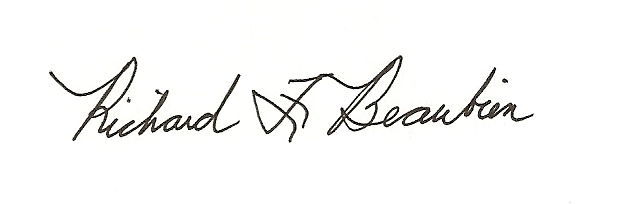 BEAUBIEN ENGINEERING. Richard F. Beaubien, P.E., PTOEChair-Southeast Michigan Regional Transportation Operations Coordinating Committeepc:	All present